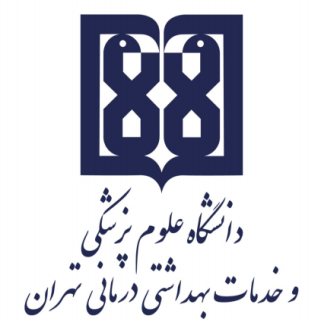 معاونت آموزشيمركز مطالعات و توسعه آموزش علوم پزشکیواحد برنامهریزی آموزشیچارچوب  طراحی«طرح دوره»اطلاعات درس:گروه آموزشی ارایه دهنده درس: مهندسی بافت  عنوان درس: کشت دو بعدی و سه بعدیکد درس:15	نوع و تعداد واحد:3 واحد ( 2 واحد نظری ، 1 واحد عملی)نام مسؤول درس: دکتر نسرین لطفی بخشایشمدرس/ مدرسان: دکتر آی/دکتر اعظمی/دکتربهرامی/ دکتر صدر الدینی / دکتر ابراهیمی/ دکتر لطفی پیشنیاز/ همزمان: نداردرشته و مقطع تحصیلی:دکترای تخصصیاطلاعات مسؤول درس:رتبه علمی: دانشیاررشته تخصصی: پزشکی ترمیمی و مهندسی بافتمحل کار:دانشکده فن آوریهای نوین پزشکیتلفن تماس:09144124188نشانی پست الکترونیک:n.lotfiba@gmail.comتوصیف کلی درس (انتظار میرود مسؤول درس ضمن ارائه توضیحاتی کلی، بخشهای مختلف محتوایی درس را در قالب یک یا دو بند، توصیف کند): دانشجویان در این درس با تتاریخچه کشت سلول ،تکنیکهای جداسازی و کشت سلولها و کشت آنها بر روی داربستها با استفاده از تکنیکهای متداول کشت سه بعدی و شمارش سلولها ، پاساژ ، فریز و دفریز ، روش   MTTتکنیکهای جداسازی سلول و مشخصه یابی سلول و کنترل از بین بردن آلودگی ها آشنا خواهند شد.اهداف کلی/ محورهای توانمندی:آشنایی با تاریخچه کشت سلولآشنايي با تجهیزات آزمایشگاه کشت سلول و نحوه استفاده از تجهیزاتکسب مهارت کشت سلول شامل شمارش، پاساژ، فریز و دفریز سلولکسب مهارت انجام روش MTTو آنالیز داده های مربوط به آنآشنايي با تکنیکهای جداسازی سلولآشنايي با روشهای مشخصه یابی سلولآشنایی با انواع روشهای کشت سه بعدی سلولکسب مهارت کشت سلول بر روی داربستها آشنایی با منبع آلودگی های کشت سلول و از بین بردن آلودگی هااهداف اختصاصی/ زیرمحورهای هر توانمندی:پس از پایان این درس انتظار میرود که فراگیر:1-1 : تاریخچه کشت سلول را توضيح دهد.2 -1: تجهیزات آزمایشگاهی کشت سلول را شرح دهد .3-1: انواع محیطهای کشت سلول را شرح دهد.3-2: انواع سرم های کشت سلول را نام ببرد.3-3: نحوه شمارش سلول را نشان دهد.3-4:  فریز و دفریز کردن سلولها را انجام دهد.4-1: روش MTT را شرح دهد و انجام دهد.4-2: داده های مربوط به MTT را آنالیز نماید.5-1: تکنیکهای جداسازی سلول را شرح دهد.6-1: روشهای مشخصه یابی سلول را شرح دهد.7-1: انواع روشهای کشت سه بعدی را بیان نماید.8-1: کشت سلول روی داربست را انجام دهد.9-1: منبع آلودگی کشت سلول را بیان نماید.9-2: کنترل و از بین آلودگی های کشت سلول را شرح دهد.رویکرد آموزشی: روشهای یاددهی- یادگیری با عنایت به رویکرد آموزشی انتخاب شده:رویکرد مجازی کلاس وارونه 	 یادگیری مبتنی بر بازی دیجیتال یادگیری مبتنی بر محتوای الکترونیکی تعاملی یادگیری مبتنی بر حل مسئله (PBL) 	 یادگیری اکتشافی هدایت شده 	 یادگیری مبتنی بر سناریوی متنی 	یادگیری مبتنی بر مباحثه در فروم 	رویکرد حضوری سخنرانی تعاملی (پرسش و پاسخ، کوئیز، بحث گروهی و ...) 	 بحث در گروههای کوچک 	 ایفای نقش 	 یادگیری اکتشافی هدایت شده 	 یادگیری مبتنی بر تیم (TBL) 	 یادگیری مبتنی بر حل مسئله (PBL) 	 یادگیری مبتنی بر سناریو 		 استفاده از دانشجویان در تدریس (تدریس توسط همتایان) 	 یادگیری مبتنی بر بازی تقویم درس:وظایف و انتظارات از دانشجو:حضور منظم در تدریسهای انلاین، انجام تکالیف در موعد مقرر، مطالعه منابع معرفی شده و مشارکت فعال در برنامههای ارایه شده و مهارتهای آموزش داده شده.روش ارزیابی دانشجو: ارزیابی تراکمی                         ازمون پایان ترم18 نمره و حضور فعال در کلاس مجازی و عملی 2 نمره تعلق خواهد گرفت.آزمون قسمت عملی به صورت تکوینی می باشد.منابع: 3D Cell Culture, Methods and Protocols, Editors: Haycock, John, 2011, Humana Press.     	1. 2. Marx U, Sandig V. Drug Testing In Vitro: Breakthroughs and Trends in Cell Culture Technology. Weinheim, Germany: Wiley-VCH (Latest edition)3.  Principles of Tissue Engineering, 4th Edition Robert Lanza (Editor), Robert Langer (Editor), Joseph P. Vacanti (Editor), Academic Press, June 15th, 2013 مجازی حضوری ترکیبینام مدرس/ مدرسانفعالیتهای یادگیری/ تکالیف دانشجو روش تدریسعنوان مبحثجلسهدکتر آیحضور فعال دانشجو و شرکت در پرسش و پاسخسخنرانی تعاملی اتاق کشت و شرایط استریلاسیون 11دکتر آیحضور فعال دانشجو و شرکت در پرسش و پاسخسخنرانی تعاملیاتاق کشت و شرایط استریلاسیون 22دکتر آیحضور فعال دانشجو و شرکت در پرسش و پاسخسخنرانی تعاملی محیط های کشت 3دکتر آیحضور فعال دانشجو و شرکت در پرسش و پاسخسخنرانی تعاملینحوه اماده سازی محیط های کشت تمایزی4دکتر آیحضور فعال دانشجو و شرکت در پرسش و پاسخسخنرانی تعاملی انواع فاکتورهای رشد در تمایز5دکتر آیحضور فعال دانشجو و شرکت در پرسش و پاسخسخنرانی تعاملی انواع هودهای کشت6دکتر آیحضور فعال دانشجو و شرکت در پرسش و پاسخسخنرانی تعاملی آلودگی های کشت سلول7دکتر ابراهیمیحضور فعال دانشجو و شرکت در پرسش و پاسخسخنرانی تعاملیاصول کار در اتاق تمیز8دکتر ابراهیمیحضور فعال دانشجو و شرکت در پرسش و پاسخعملیکشت دو بعدی از دفریز کردن سلول تا پاساژ دادن9دکتر ابراهیمیحضور فعال دانشجو و شرکت در پرسش و پاسخعملی فریز کردن-شمارش سلول-cell seeding10دکتر لطفیحضور فعال دانشجو و شرکت در پرسش و پاسخسخنرانی تعاملی انواع کشت سه بعدی11دکتر لطفیحضور فعال دانشجو و شرکت در پرسش و پاسخسخنرانی تعاملینحوه استریلیزه کردن داربست های سه بعدی 12دکتر لطفیحضور فعال دانشجو و شرکت در پرسش و پاسخعملی نحوه کشت سلول بر روی داربستها113دکتر لطفیحضور فعال دانشجو و شرکت در پرسش و پاسخعملی نحوه کشت سلول بر روی داربستها2 14دکتر صدرالدینیحضور فعال دانشجو و شرکت در پرسش و پاسخسخنرانی تعاملیاینکپسو لاسیون و کاربرد های آن 115دکتر صدرالدینیحضور فعال دانشجو و شرکت در پرسش و پاسخسخنرانی تعاملی اینکپسو لاسیون و کاربرد های آن2 16دکتر اعظمیحضور فعال دانشجو و شرکت در پرسش و پاسخسخنرانی تعاملیمیکروفیلوییدیک سیستم در کشت سه بعدی17دکتر بهرامیحضور فعال دانشجو و شرکت در پرسش و پاسخسخنرانی تعاملیمشخصه یابی سلولها 18دکتر بهرامیحضور فعال دانشجو و شرکت در پرسش و پاسخعملیتست MTT19چک لیست ارزیابی طرح دوره چک لیست ارزیابی طرح دوره چک لیست ارزیابی طرح دوره چک لیست ارزیابی طرح دوره چک لیست ارزیابی طرح دوره چک لیست ارزیابی طرح دوره چک لیست ارزیابی طرح دوره چک لیست ارزیابی طرح دوره    چگونگی پردازش طرح با توجه به معیارها   چگونگی پردازش طرح با توجه به معیارها   چگونگی پردازش طرح با توجه به معیارهامعیارهای ارزیابیآیتمنام درسرشته مقطعگروهتوضیحات در خصوص موارد نیازمند اصلاحنیازمند اصلاحقابل قبولمعیارهای ارزیابیآیتمنام درسرشته مقطعگروهبه اطلاعات کلی درس اعم از گروه آموزشی ارایه دهنده درس، عنوان درس، کد درس، نوع و تعداد واحد، نام مسؤول درس و سایر مدرسان، دروس پیش نیاز و همزمان و رشته و مقطع تحصیلی اشاره شده است. اطلاعات درساطلاعات مسؤول درس اعم از رتبه علمی، رشته تخصصی، اطلاعات تماس و ...  درج شده است.اطلاعات مسؤول درسبخشهای مختلف محتوایی درس در حد یک یا دو بند معرفی شده است.توصیف کلی درساهداف کلی/ محورهای توانمندی  با قالب نوشتاری صحیح درج شدهاند..اهداف کلی/ محورهای توانمندیاهداف اختصاصی/ زیرمحورهای هر توانمندی با قالب نوشتاری صحیح درج شدهاند.اهداف اختصاصی/ زیرمحورهای هر توانمندیرویکرد آموزشی مورد نظر در ارایه دوره اعم از حضوری، مجازی و ترکیبی مشخص شده است. رویکرد آموزشیروشهای یاددهی و یادگیری درج شدهاند.روشهای یاددهی- یادگیریجدول مربوط به تقویم درس، به طور کامل تکمیل شده است.تقویم درسوظایف و انتظارات از دانشجویان نظیر حضور منظم در کلاس درس، انجام تکالیف در موعد مقرر، مطالعه منابع معرفی شده و مشارکت فعال در برنامههای کلاس و ... تعریف شده و درج گردیده است.وظایف و انتظارات از دانشجونحوه ارزیابی دانشجو  با ذکر نوع ارزیابی (تکوینی/تراکمی)، روش ارزیابی و سهم هر نوع/ روش ارزیابی در نمره نهایی دانشجو، درج شده است.نحوه ارزیابی دانشجوکتابهای درسی، نشریههای تخصصی، مقالهها و  نشانی وبسایتهای مرتبط، معرفی شدهاندمنابع